United Memorial Funeral Home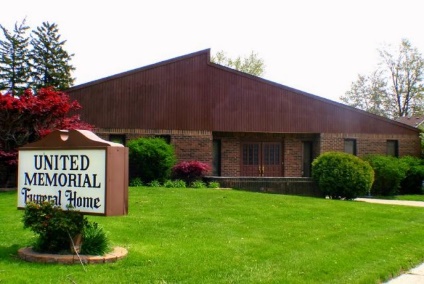 75 Dickinson St.Mt. Clemens, MI. 48043(586)463-8800     fax (586)463-8845  Email:admin@unitedmemorialfh.com
www.unitedmemorialfh.com       	  Cynthia Howell, Funeral Director	Funeral arrangements for: Cornelius Edwards Jr.Visitation: Saturday, July 18, 2020 12:00 – 4:00 p.m.		 United Memorial Funeral Home		75 Dickinson St.		Mt. Clemens, MI. 48043Funeral: Saturday, July 18, 2020 4:00 p.m.		United Memorial Funeral Home		75 Dickinson St.		Mt. Clemens, MI. 48043Burial: Clinton Grove Cemetery